The Sunday after All Saints’ Day November 3rd, 2019 at 10:00 amThe Holy Eucharist: Rite II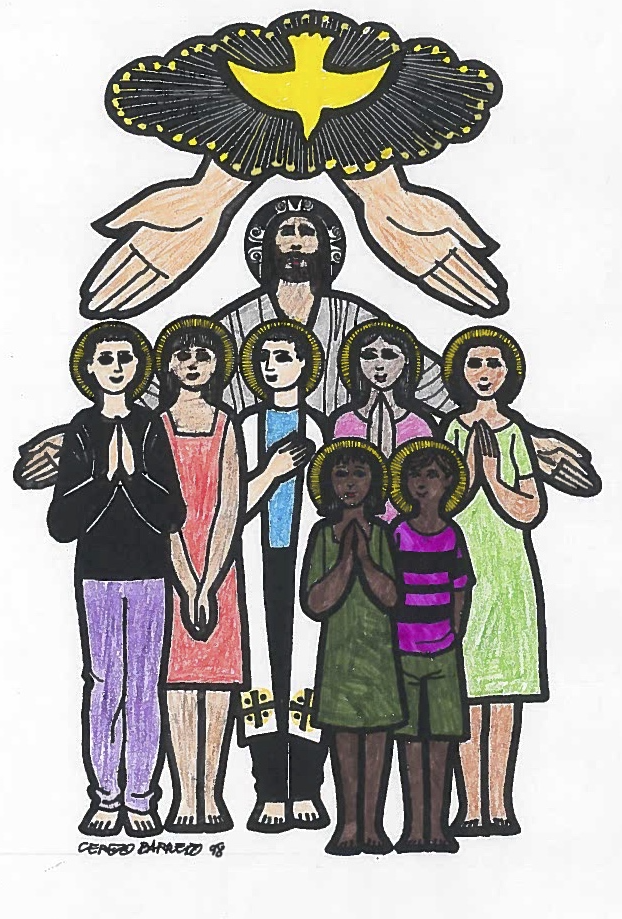 ++++++++++++++++++++++++++++++++++++++++++INFORMATION FOR NEWCOMERS: WELCOME TO CHRIST CHURCH!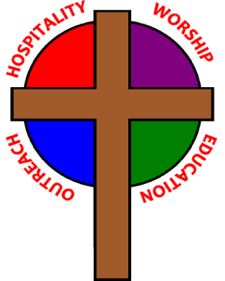 Our motto is true whether you're here for the very first timeor you've been a member for decades –There is a place for you at God's Table!The worship service has two main parts: the Liturgy of the Word, which includes Scripture readings and a sermon, and the Liturgy of the Table, which is also called Holy Eucharist or Communion. You will notice moments in the service when people stand, kneel, bow, and make the sign of the cross -- all of these are completely optional. You are encouraged to participate in every aspect of worship, according to your comfort level.
Children of all ages are welcome to stay in worship. There is Nursery care available for babies and toddlers downstairs, and Children's Chapel during the first part of the service for preschoolers through 5th graders.All who seek Christ are welcome at His Table for Communion. If you do not wish to receive communion, you may come forward and request a blessing. If you wish to receive communion in your pew, please notify the ushers. And if you need a gluten-free wafer, just let Rev. Maggie know.Most Sundays, Myra Dean Banion provides personal prayers at the station to the right of the communion rail during the distribution of the Sacrament. All prayer concerns are confidential. The clergy are also available for prayer following the worship service, if desired.Please feel free to approach the votive display in the north (High Street) entrance at any time before, during, or after today’s service to light one or more candles in memory of your departed loved one(s).The four Memorial Candles on the altar are in honor of the four parish members who have joined the great cloud of witnesses since the last All Saints’ Day: Betty Lotton, Susie Barnes, Dianna Maddox, and Marie Hutchins. Their names were read at the Requiem for All Souls at the Washington National Cathedral.THE WORD OF GOD(*please rise as you are comfortable)
PRELUDE: “Jerusalem, My Happy Home“ - Land Of Rest/arr. CallahanPROCESSIONAL HYMN: "Who are these like stars appearing?"                                                      Hymnal 286*OPENING ACCLAMATIONCelebrant:  Blessed be God: most holy, glorious, and undivided Trinity.People:      And blessed be God’s reign, now and forever. Amen.*COLLECT FOR PURITYAlmighty God, to you all hearts are open, all desires known, and from you no secrets are hid. Cleanse the thoughts of our hearts by the inspiration of your Holy Spirit, that we may perfectly love you, and worthily magnify your holy Name; through Christ our Lord. Amen.*SONG OF PRAISE: “Praise to God, immortal praise”                                                        Hymnal 288 vs. 1 & 3	Praise to God, immortal praise, for the love that crowns our days;
	bounteous source of every joy, let thy praise our tongues employ:
	all to thee, our God, we owe, source whence all our blessings flow.	As thy prospering hand hath blessed, may we give thee of our best;
	and by deeds of kindly love for thy mercies grateful prove;
	singing thus through all our days praise to God, immortal praise. (During the song, any children who wish to attend Children’s Chapel may follow the acolyte out.)*COLLECT OF THE DAYCelebrant:     The Lord be with you.People:          And also with you.Almighty God, you have knit together your elect in one communion and fellowship in the mystical body of your Son Christ our Lord: Give us grace so to follow your blessed saints in all virtuous and godly living, that we may come to those ineffable joys that you have prepared for those who truly love you; through Jesus Christ our Lord, who with you and the Holy Spirit lives and reigns, one God, in glory everlasting. Amen.THE FIRST LESSON 	                                                                                                      Ephesians 1:11-23In Christ we have also obtained an inheritance, having been destined according to the purpose of him who accomplishes all things according to his counsel and will, so that we, who were the first to set our hope on Christ, might live for the praise of his glory. In him you also, when you had heard the word of truth, the gospel of your salvation, and had believed in him, were marked with the seal of the promised Holy Spirit; this is the pledge of our inheritance toward redemption as God's own people, to the praise of his glory.I have heard of your faith in the Lord Jesus and your love toward all the saints, and for this reason I do not cease to give thanks for you as I remember you in my prayers. I pray that the God of our Lord Jesus Christ, the Father of glory, may give you a spirit of wisdom and revelation as you come to know him, so that, with the eyes of your heart enlightened, you may know what is the hope to which he has called you, what are the riches of his glorious inheritance among the saints, and what is the immeasurable greatness of his power for us who believe, according to the working of his great power. God put this power to work in Christ when he raised him from the dead and seated him at his right hand in the heavenly places, far above all rule and authority and power and dominion, and above every name that is named, not only in this age but also in the age to come. And he has put all things under his feet and has made him the head over all things for the church, which is his body, the fullness of him who fills all in all.Lector:   The Word of the Lord.People:   Thanks be to God.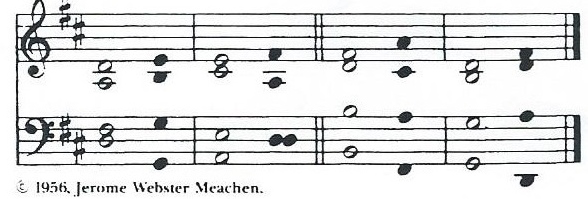 *THE RESPONSE                                                                                                                                 Psalm 1491 Hallelujah! Sing to the Lord a new song; *
sing his praise in the congregation of the faithful.2 Let Israel rejoice in his Maker; *
let the children of Zion be joyful in their King.3 Let them praise his Name in the dance; *
let them sing praise to him with timbrel and harp.4 For the Lord takes pleasure in his people *
and adorns the poor with victory.5 Let the faithful rejoice in triumph; *
let them be joyful on their beds.6 Let the praises of God be in their throat *
and a two-edged sword in their hand;7 To wreak vengeance on the nations *
and punishment on the peoples;8 To bind their kings in chains *
and their nobles with links of iron;9 To inflict on them the judgment decreed; *
this is glory for all his faithful people. Hallelujah!*THE HOLY GOSPEL                                                                                                                        Luke 6:20-31Deacon: The Holy Gospel of our Lord Jesus Christ according to Luke.People:   Glory to you, Lord Christ.Jesus looked up at his disciples and said:“Blessed are you who are poor,
for yours is the kingdom of God. Blessed are you who are hungry now, 
for you will be filled.  Blessed are you who weep now, 
for you will laugh.  Blessed are you when people hate you, and when they exclude you, revile you, and defame you on account of the Son of Man. Rejoice in that day and leap for joy, for surely your reward is great in heaven; for that is what their ancestors did to the prophets. But woe to you who are rich,
for you have received your consolation.  Woe to you who are full now,
for you will be hungry.  Woe to you who are laughing now,
for you will mourn and weep.  Woe to you when all speak well of you, for that is what their ancestors did to the false prophets. But I say to you that listen, Love your enemies, do good to those who hate you, bless those who curse you, pray for those who abuse you. If anyone strikes you on the cheek, offer the other also; and from anyone who takes away your coat do not withhold even your shirt. Give to everyone who begs from you; and if anyone takes away your goods, do not ask for them again. Do to others as you would have them do to you.”Deacon:   The Gospel of the Lord.People:     Praise to you, Lord Christ.GOSPEL HYMN: “Blessed feasts of blessed martyrs”                                                                         Hymnal 238THE SERMON		                                                                       The Rev. Maggie Leidheiser-Stoddard                                                                                                +        +       +  THE BAPTISMS OF JIMMY, BODHI, AND HANNAH RYAN, AND THE REAFFIRMATION OF BAPTISM OF AMANDA HAYDEN*PRESENTATION AND EXAMINATION OF THE CANDIDATES                                                     BCP 301*THE BAPTISMAL COVENANT                                                                                                            BCP 304Celebrant:  Do you believe in God the Father?People: I believe in God, the Father almighty, creator of heaven and earth.Celebrant: Do you believe in Jesus Christ, the Son of God?People: I believe in Jesus Christ, his only Son, our Lord.He was conceived by the power of the Holy Spirit and born of the Virgin Mary. He suffered under Pontius Pilate, was crucified, died, and was buried. He descended to the dead. On the third day he rose again. He ascended into heaven, and is seated at the right hand of the Father. He will come again to judge the living and the dead.Celebrant: Do you believe in God the Holy Spirit?People: I believe in the Holy Spirit, the holy catholic Church, thecommunion of saints, the forgiveness of sins, the resurrection of the body, and the life everlasting.Celebrant: Will you continue in the apostles’ teaching and fellowship, in the breaking of bread, and in the prayers?People: I will, with God’s help.Celebrant: Will you persevere in resisting evil, and, whenever you fall into sin, repent and return to the Lord?People: I will, with God’s help.Celebrant: Will you proclaim by word and example the Good News of God in Christ?People: I will, with God’s help.Celebrant: Will you seek and serve Christ in all persons, loving your neighbor as yourself?People: I will, with God’s help.Celebrant: Will you strive for justice and peace among all people, and respect the dignity of every human being?People: I will, with God’s help.THE PRAYERS FOR THE CANDIDATES                                                                                              BCP 305Celebrant: Let us now pray for Jimmy, Bodhi, and Hannah, who are to receive the Sacrament of new birth, and for Amanda, who will renew her commitment to Christ.Deacon: Deliver them, O Lord, from the way of sin and death.People: Lord, hear our prayer.Deacon: Open their hearts to your grace and truth.People: Lord, hear our prayer.Deacon: Fill them with your holy and life-giving Spirit.People: Lord, hear our prayer.Deacon: Keep them in the faith and communion of your holy Church.People: Lord, hear our prayer.Deacon: Teach them to love others in the power of the Spirit.People: Lord, hear our prayer.Deacon: Send them into the world in witness to your love.People: Lord, hear our prayer.Deacon: Bring them to the fullness of your peace and glory.People: Lord, hear our prayer.Celebrant:  Grant, O Lord, that all who are baptized into the death of Jesus Christ your Son may live in the power of his resurrection and look for him to come again in glory; who lives and reigns now and for ever. Amen.THE THANKSGIVING OVER THE WATER                                                                                          BCP 306THE BAPTISMS, REAFFIRMATION, AND ANOINTING                                                                    BCP 307Celebrant: Let us welcome the newly baptized and reaffirmed.People: We receive you into the household of God. Confess the faith of Christ crucified, proclaim his resurrection, and share with us in his eternal priesthood. Amen. Alleluia!                                                                           +    +    + *THE PRAYERS OF THE PEOPLE+Let us pray. Founder of our faith, we ask your guidance for the Church, for its unity, and for the work it does in the world. Give grace to its leaders, especially Justin, archbishop of Canterbury; Michael, our presiding bishop; Tom, our diocesan bishop; Maggie, our priest; Rick, our deacon; and all the members of this parish.R: Let your priests be clothed with righteousness; let your faithful people sing for joy.Ruler over the nations, we pray for this country and its leaders in an unsettling time. Grant wisdom to all who serve in positions of leadership throughout the world. R: For dominion belongs to the Lord, and he rules over the nations. Lord of the harvest, we offer thanks for the beauty and abundance of this season. May we consider how best to tend the Earth and to share what You have given us, so that all may eat and be satisfied by your goodness. We pray for the ministries this church supports, especially ______________.R: He covers the heavens with clouds, and prepares rain for the earth;
    He makes grass grow upon the mountains, and green plants to serve humankind.Giver of every good gift, we pray for those celebrating birthdays this week, [especially __________].R: Let the righteous be glad and rejoice before God; Let them also be merry and joyful.  Great Physician, we pray for healing and comfort for all those in need or pain, especially [______________]. May they remember that You are with them and those who care for them. R:  Surely you behold trouble and misery; you see it and take it into your own hand.     The helpless commit themselves to you; for you are the helper of orphans.Just Judge, we ask your aid for all those in trouble, bringing before You prisoners and captives, refugees and the oppressed. We pray for those most vulnerable throughout the world, especially women and children.R: Let justice roll down like waters, and righteousness like an ever-flowing stream.Lord over life and death, we pray for all who have died [especially ___________], asking light and peace for them and those who mourn.R: Precious in the sight of the Lord is the death of his servant.As we celebrate the Feast of All Saints, we lift up to you the many saints of our lives, including…*THE COLLECT FOR PEACEGrant, O God, that your holy and life-giving Spirit may so move every human heart, that barriers which divide us may crumble, suspicions disappear, and hatreds cease; that our divisions being healed, we may live in justice and peace; through Jesus Christ our Lord. Amen.*SHARING OF THE PEACE	                	         	Celebrant:   The peace of the Lord be always with you.	People:       And also with you.  WELCOME AND ANNOUNCEMENTSTHE HOLY COMMUNIONTHE OFFERTORY: “Blest are they” – David Haas*PRESENTATION:                 Praise God from whom all blessings flow; 		          Tune: Old 100th                                                  Praise God, all creatures here below;                                                  Praise God for all that love has done:                                                  Creator, Christ, and Spirit, one! Amen.*THE BLESSING OF THE PLEDGE CARDS*THE GREAT THANKSGIVING: EUCHARISTIC PRAYER B Celebrant 	The Lord be with you.People    	And also with you.Celebrant	Lift up your hearts.People             We lift them to the Lord.Celebrant	Let us give thanks to the Lord our God.People		It is right to give God thanks and praise.It is right and a good and joyful thing, always and everywhere to give thanks to you, Father Almighty, Creator of heaven and earth. For in the multitude of your saints you have surrounded us with a great cloud of witnesses, that we might rejoice in their fellowship, and run with endurance the race that is set before us; and, together with them, receive the crown of glory that never fades away. Therefore we praise you, joining our voices with Angels and Archangels, and with all the company of heaven, who for ever sing this hymn to proclaim the glory of your name:Holy, Holy, Holy Lord, God of power and might,                                                                        Hymnal  S124
heaven and earth are full of your glory. Hosanna in the highest.                              (front section of Hymnal)Blessed is he who comes in the name of the Lord. Hosanna in the highest.We give thanks to you, O God, for the goodness and love which you have made known to us in creation; in the calling of Israel to be your people; in your Word spoken through the prophets; and above all in the Word made flesh, Jesus, your Son.  For in these last days you sent him to be incarnate from the Virgin Mary, to be the Savior and Redeemer of the World.  In him, you have delivered us from evil, and made us worthy to stand before you.  In him, you have brought us out of error into truth, out of sin into righteousness, out of death into life.On the night before he died for us, our Lord Jesus Christ took bread; and when he had given thanks to you, he broke it, and gave it to his disciples, and said, “Take, eat: This is my Body which is given for you.  Do this for the remembrance of me.”After supper, he took the cup of wine; and when he had given thanks, he gave it to them, and said, “Drink this, all of you: This is my Blood of the new Covenant, which is shed for you and for many for the forgiveness of sins.  Whenever you drink it, do this for the remembrance of me.”Therefore, according to his command, O Father,We remember his death,We proclaim his resurrection,We await his coming in glory;And we offer our sacrifice of praise and thanksgiving to you, O Lord of all: presenting to you, from your creation, this bread and this wine.We pray you, gracious God, to send your Holy Spirit upon these gifts that they may be the Sacrament of the Body of Christ and his Blood of the new Covenant.  Unite us to your Son in his sacrifice, that we may be acceptable through him, being sanctified by the Holy Spirit.  In the fullness of time, put all things in subjection under your Christ, and bring us to that heavenly country where, with Blessed Mother Mary and all your saints, we may enter the everlasting heritage of your sons and daughters; through Jesus Christ our Lord, the firstborn of all creation, the head of the Church, and the author of our salvation.By him, and with him, and in him, in the unity of the Holy Spirit all honor and glory is yours, Almighty Father, now and for ever.  AMEN.And now, as our Savior Christ has taught us, we are bold to say,Our Father, who art in heaven, hallowed be thy name,thy kingdom come, thy will be done, on earth as it is in heaven.Give us this day our daily bread.And forgive us our trespasses, as we forgive those who trespass against us.And lead us not into temptation, but deliver us from evil.For thine is the kingdom, and the power, and the glory,for ever and ever.  Amen.THE BREAKING OF THE BREAD			                                                                         Hymnal S161                                                                                                                                           (front section of Hymnal)Lamb of God, you take away the sins of the world: have mercy on us.Lamb of God, you take away the sins of the world: have mercy on us.Lamb of God, you take away the sins of the world: grant us peace.THE INVITATION TO COMMUNIONCOMMUNION HYMN: “O Love of God”                                                                                           Hymnal 455                       During the month of November, this will be our communion hymn. Please sing as you feel moved, and 					through the repetition, allow the hymn to become a prayer.THE PRAYER AFTER COMMUNIONAlmighty and everliving God, we thank you for feeding us with the spiritual food of the most precious Body and Blood of your Son our Savior Jesus Christ; and for assuring us in these holy mysteries that we are living members of the Body of Christ, and heirs of your eternal kingdom. And now, send us out to do the work you have given us to do, to love and serve you as faithful witnesses of Christ our Savior. To him, to you, and to the Holy Spirit, be honor and glory, now and for ever. Amen.*THE BLESSING    The Celebrant pronounces God’s blessing over the people. The people respond: Amen.*CLOSING HYMN: “We know that Christ is raised and dies no more”                                              Hymnal 296*THE SENDING OF THE EUCHARISTIC MINISTER (as needed)Deacon: In the name of this congregation, I send you forth bearing these holy gifts, that those to whom you go may share with us in the communion of Christ’s body and blood.People: We who are many are one body, for we all share one bread, one cup.*THE DISMISSAL     Deacon: Go in peace to love and serve the Lord. Alleluia, alleluia.                                    People:   Thanks be to God. Alleluia, alleluia!POSTLUDE: “Allegro” from Sonata in C major K. 545 - MozartIf you leave during the postlude, please do so quietly, so that others may enjoy the music. Thank you!++++++++++++++++++++++++++++++Please join us for Coffee Hour fellowship and Christian Education downstairs following the service! Note: The congregational responses in the Prayers of the People are taken from the prophet Amos and the psalter in the Book of Common Prayer. In order, the references are Psalm 132:9; Psalm 22:27; Psalm 147:8, 9; Psalm 68:3; Psalm 10:14, 15; Amos 5:24; Psalm 116:13.Names of the Faithful DepartedClarence AlbrightRhoda Mae AndersonHerman ArtisStephanie Renee ArtisSusie BarnesBarbara BattinRoger BoneJim BeardsellRev. Myron Bloy Michael BrayClara BrooksSherri CohmerCora DePriestDan DobynsGeorge EdingerLouise B. EdingerMike FieldsSally FordWilliam FordJohn David FordJames Michael FordBernice GibbsNorman GibbsToni GobleGary GrayMiriam HarrisBettie HicksWilliam T. HicksJames HrivnakDonald HowatRobert HowatMarie HutchinsJane HollenbeckPaul HolmesChristine HumeLou IncorvatiClaudia IvyCharles JohnsonAnna JohnsonHelen KrottPaul KrottMargaret KunkleHenry Harold KunkleMelda KunkleHenry G. KunkleJosephine Clark LippolisWanda LippolisBetty LottonDianna MaddoxRichard L. MartinLula R. MartinStephen R. MartinJohnny MorseWalter Marta, Sr.Edward MonezClara MonezRonnie MonezRaymond A. Murphy, Jr.Bob PartlowEvelyn Stinett ReedLuLu ReedHenry W. RobertsJames RobertsRichard SchreiberSusie SchreiberHenry SchubertBen SchwartzEmily SeipelJane ShelburneVictor ShelburneLois St. MartinRonald St. MartinMatilda PayneJazmine PayneEric PayneDarrell Payne Victor StinettAnna StinettErvin StrothmanIda StrothmanCharles StrothmanGregory Strothman                     Dennis SullivanCatherine ThorntonEd ThorntonFrau UrsulaWilliam G. Vasileff Anne WellsWalter P. WellsDonald Albert WheelerFred WilliamsDon Wiegel Dorothy WiegelMinisters for November 3rd, 2019Altar Guild: Cathy Yeazell and Gretchen HicksAcolytes: Sarah Schubert and Leeza WheelerChalice Bearers: The Rev. Rick Incorvati and Anne StrothmanLector: Joy CarterPrayers: Anne StrothmanUshers: Dan McGregor, Steve Sharp, and Angus RandolphCoffee Hour: Sally SchwartzChildren’s Chapel: Karen Carter and Kelly Zeller Tellers: Marilyn Howat and Liz WheelerGeneral InformationRector: The Rev. Maggie Leidheiser-StoddardDeacon: The Rev. Rick IncorvatiSenior Warden: Dawn IvyJunior Warden: John Richardson Treasurer: Ken BladhVestry at Large: Bonnie Bingman, Chris Oldstone-Moore, Cathy Hasecke, Brian Shelburne, Joyce Spangler, Denise Sharp, and Chris Wells Parish Administrator & Program Coordinator: Kelly ZellerDirector of Music: Dr. Christopher DurrenbergerYouth Teacher: Abby GlassNursery Attendant: Jerushia KnoxFacility Manager: Paul McAfeeBookkeeper: Tina KnoxThank you for worshipping at Christ Church today, and may the Lord be with you!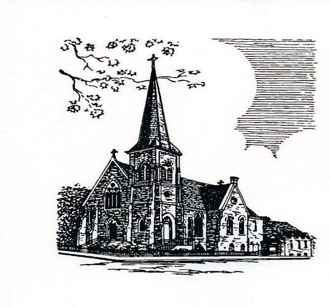 Christ Episcopal Church409 East High StreetSpringfield, Ohio 45505937-323-8651www.christspringfield.org